Regular Meeting of the City CouncilCity of Rockport1472 Military Road, Rockport, ArkansasTuesday, May 16, 2023Call to OrderCouncil member Melinda Baker called the meeting to orderPledge of AllegianceCouncil member Melinda Baker led the Pledge of AllegianceOpening PrayerShira Kelley led the opening prayerRoll CallCouncil members present: Darrell Hughes, Jimmy Shuffield, Melinda Baker, Brenda WombleOthers present: Police Chief Toby Morales, Shira KelleyApproval of minutesBaker motion to accept minutes of April 18 regular meetingWomble secondBaker: Y; Womble: Y; Shuffield: Y; Hughes: YFinancial ReportM. Baker motion to accept financial reportHughes secondM. Baker: Y; Hughes: Y; Womble: Y; Shuffield: YDepartmental ReportsPlanning Commission: No reportStreet Department: Damon Dyer not present to report. M. Baker says someone was spraying ditches today; says they should be mowing and only spray in areas mower can’t reach. By law, must document what is sprayed, when, where, weather conditions, etc. Hughes says need to put in writing to remind Damon to abide by chemical spray training.Police: See handout (reproduced as attachment, p. 3). Toby has talked to sheriff & Shane Davis at Sheriff’s Office and Curtis Kyle at Malvern Police Department about paying jail fees. All indicated this is long-standing practice. He will try to negotiate to have use of two beds per month at the jail for no additional fee.Officers are participating in several training session in the next month; all sessions are free.Sewer: Womble says Damon got a “bubbler” and installed it, but she does not have details. Darrell says there has been discussion of applying for a grant from the Natural Resources Commission to help with sewer expenses.Hughes motion to accept departmental reportsBaker secondHughes: Y; Baker: Y; Shuffield: Y; Womble: YOld BusinessNoneNew BusinessRebecca Ivy will attend the 2023 Arkansas Rural Development Conference in Hot Springs next week.Womble: need to figure out how to make payroll this week.M. Baker calls Mayor Kevin Baker on speakerphone; council discussion on ideas to cut cost.AdjournmentBaker motion to adjournWomble secondVoice vote: unanimousAttest: ________________________		Approved: _______________________________	Shira Kelley, Secretary					Kevin Baker, Mayor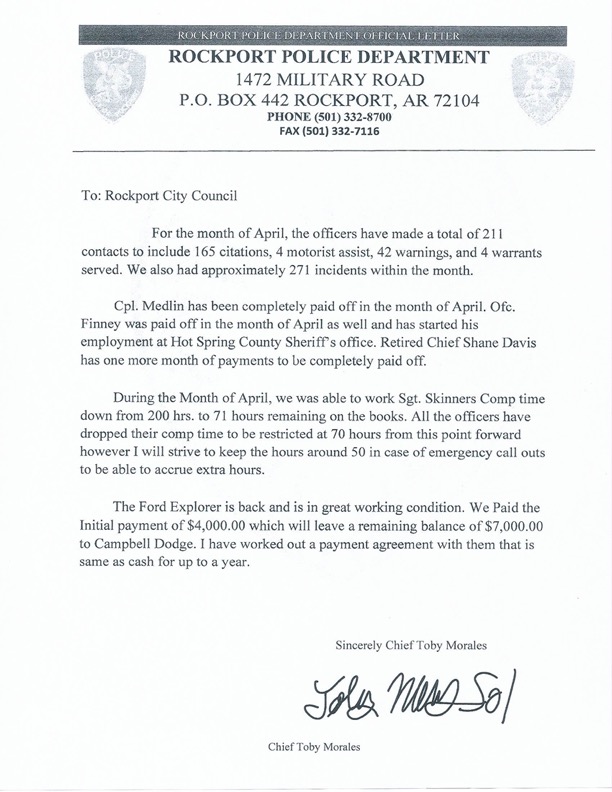 